Axialer Dachventilator DZD30-2AVerpackungseinheit: 1 StückSortiment: 
Artikelnummer: 0087.0416Hersteller: MAICO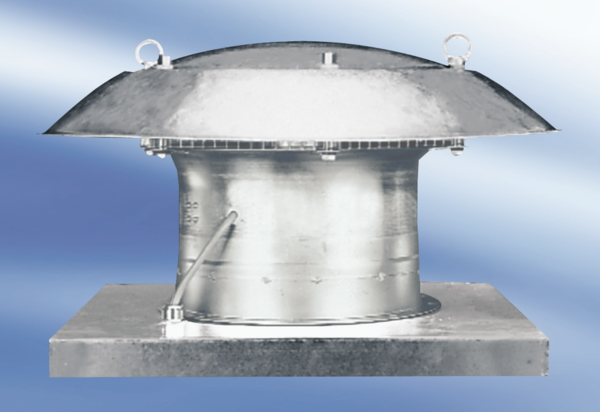 